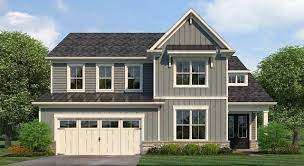 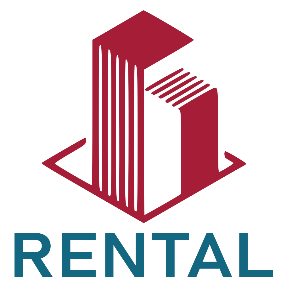 TENANT:TENANT:JOHN DOEJOHN DOEPHONE:(555) 0123 456 789(555) 0123 456 789EMAIL:EMAIL:john.doe@provider.comjohn.doe@provider.comYEAR:20232023PROPERTY:PROPERTY:Cathedral in the forest. 2,290 sq ft, 4 beds, 3 bathroomsCathedral in the forest. 2,290 sq ft, 4 beds, 3 bathroomsCathedral in the forest. 2,290 sq ft, 4 beds, 3 bathroomsCathedral in the forest. 2,290 sq ft, 4 beds, 3 bathroomsCathedral in the forest. 2,290 sq ft, 4 beds, 3 bathroomsADDRESS:ADDRESS:99 Bramble Street, Santa Rosa Forest, FL 3245999 Bramble Street, Santa Rosa Forest, FL 3245999 Bramble Street, Santa Rosa Forest, FL 3245999 Bramble Street, Santa Rosa Forest, FL 3245999 Bramble Street, Santa Rosa Forest, FL 32459ANNUAL
RENTAL LEDGERANNUAL
RENTAL LEDGERANNUAL
RENTAL LEDGERANNUAL
RENTAL LEDGERANNUAL
RENTAL LEDGERANNUAL
RENTAL LEDGERANNUAL
RENTAL LEDGERANNUAL
RENTAL LEDGER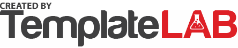 MONTHRENT DUEDATE RECEIVEDRECEIVEDNOT PAIDLATE FEESJANUARY$1,300.00Jan 05, 2023$1,300.00FEBRUARY$1,300.00Feb 04, 2023$1,000.00$300.00MARCH$1,300.00Mar 02, 2023$1,300.00$100.00APRIL$1,500.00Apr 07, 2023$1,500.00$50.00MAY$1,500.00May 01, 2023$1,500.00JUNEJULYAUGUSTSEPTEMBEROCTOBERNOVEMBERDECEMBERYTD RENT DUEYTD RENT DUE$6,900.00A rental ledger is an important document that real estate investors and property managers use to tell at a glance the rent payment status of their tenants. The ledger compiles data such as the monthly rent, when the rent was received, and in what amount.A rental ledger is an important document that real estate investors and property managers use to tell at a glance the rent payment status of their tenants. The ledger compiles data such as the monthly rent, when the rent was received, and in what amount.A rental ledger is an important document that real estate investors and property managers use to tell at a glance the rent payment status of their tenants. The ledger compiles data such as the monthly rent, when the rent was received, and in what amount.YTD RENT RECEIVEDYTD RENT RECEIVED$6,600.00A rental ledger is an important document that real estate investors and property managers use to tell at a glance the rent payment status of their tenants. The ledger compiles data such as the monthly rent, when the rent was received, and in what amount.A rental ledger is an important document that real estate investors and property managers use to tell at a glance the rent payment status of their tenants. The ledger compiles data such as the monthly rent, when the rent was received, and in what amount.A rental ledger is an important document that real estate investors and property managers use to tell at a glance the rent payment status of their tenants. The ledger compiles data such as the monthly rent, when the rent was received, and in what amount.YTD RENT NOT RECEIVEDYTD RENT NOT RECEIVED$300.00A rental ledger is an important document that real estate investors and property managers use to tell at a glance the rent payment status of their tenants. The ledger compiles data such as the monthly rent, when the rent was received, and in what amount.A rental ledger is an important document that real estate investors and property managers use to tell at a glance the rent payment status of their tenants. The ledger compiles data such as the monthly rent, when the rent was received, and in what amount.A rental ledger is an important document that real estate investors and property managers use to tell at a glance the rent payment status of their tenants. The ledger compiles data such as the monthly rent, when the rent was received, and in what amount.YTD LATE FEESYTD LATE FEES$150.00A rental ledger is an important document that real estate investors and property managers use to tell at a glance the rent payment status of their tenants. The ledger compiles data such as the monthly rent, when the rent was received, and in what amount.A rental ledger is an important document that real estate investors and property managers use to tell at a glance the rent payment status of their tenants. The ledger compiles data such as the monthly rent, when the rent was received, and in what amount.A rental ledger is an important document that real estate investors and property managers use to tell at a glance the rent payment status of their tenants. The ledger compiles data such as the monthly rent, when the rent was received, and in what amount.© TemplateLab.com © TemplateLab.com © TemplateLab.com © TemplateLab.com 